Fiche de données prédicatrice invitée «Helvetia prêche!»À renvoyer avec photo à sarah.paciarelli@frauenbund.ch, communication SKFLe jour de la fête nationale, la Suisse commémorera l’établissement effectif de la démocratie et la nouvelle perception de soi des femmes comme citoyennes égales. Avec la campagne «Helvetia prêche!», nous célébrons les acquis démocratiques des femmes. En donnant la parole à des prédicatrices le 1er août 2021, les paroisses contribuent à leur rendre hommage.Le groupe de projet de l’action œcuménique «Helvetia prêche!» appelle les paroisses à donner la parole à des femmes le 1er août 2021. Des femmes doivent s’exprimer là où se tiennent et parlent encore et toujours majoritairement des hommes.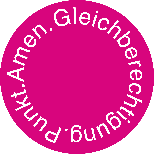 Oui, j’aimerais devenir prédicatrice invitée de l’action «Helvetia prêche!».Prénom, nomProfession, activitéPratique théologique(oui ou non)ConfessionNuméro de téléphone Adresse e-mail Domaines d’engagementCitation personnelleAutres remarques